Your recent request for information is replicated below, together with our response.Please can you provide the following: The total number of uninsured vehicles seized by your constabulary annually from 1st January 2019 to 1st January 2024. A detailed breakdown of the seized vehicles by year, including, but not limited to:Type of vehicle (e.g., cars, motorcycles, commercial vehicles).Reasons for seizure (e.g., routine checks, accidents, tip-offs).Please find the information requested in questions 1 and 2 in the attached tables: ‘24-0041 Information’ refers.The reasons for the vehicle seizures are divided by year and the following three reasons recorded, i.e.Uninsured & UnlicencedUninsuredUnlicencedFor clarity, we do not hold information in respect of the initial reason for stopping the vehicle such as ‘routine check, accident or tip off’ as requested.  On that basis section 17 of the Act applies and I can confirm that the information sought is not held by Police Scotland.3.  A detailed breakdown of any enforcement measures taken against the owners or drivers of the seized uninsured vehicles, including, but not limited to: Fines, Penalties or other legal actions.In response to this question, I regret to inform you that I am unable to provide you with the information you have requested, as it would prove too costly to do so within the context of the fee regulations.  As you may be aware the current cost threshold is £600 and I estimate that it would cost well in excess of this amount to process your request. As such, and in terms of Section 16(4) of the Freedom of Information (Scotland) Act 2002 where Section 12(1) of the Act (Excessive Cost of Compliance) has been applied, this represents a refusal notice for the information sought.By way of explanation, the crime recording systems used by Police Scotland have no facility which allows for the automatic retrieval of this level of information. The only way to gather the requested information would be to carry out case by case assessment of all relevant offences for the time period requested which would clearly exceed the cost limitation of the Act. To be of some assistance, related information i.e. insurance offences data, is available online - Crime data - Police ScotlandIf you require any further assistance please contact us quoting the reference above.You can request a review of this response within the next 40 working days by email or by letter (Information Management - FOI, Police Scotland, Clyde Gateway, 2 French Street, Dalmarnock, G40 4EH).  Requests must include the reason for your dissatisfaction.If you remain dissatisfied following our review response, you can appeal to the Office of the Scottish Information Commissioner (OSIC) within 6 months - online, by email or by letter (OSIC, Kinburn Castle, Doubledykes Road, St Andrews, KY16 9DS).Following an OSIC appeal, you can appeal to the Court of Session on a point of law only. This response will be added to our Disclosure Log in seven days' time.Every effort has been taken to ensure our response is as accessible as possible. If you require this response to be provided in an alternative format, please let us know.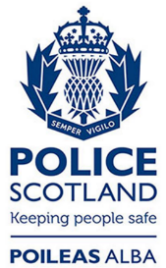 Freedom of Information ResponseOur reference:  FOI 24-0041Responded to:  xx February 2024